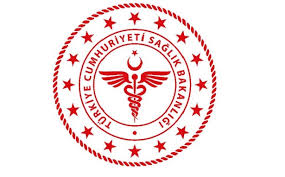 SAVUR PROF. DR. AZİZ SANCAR İLÇE DEVLET HASTANESİEKSİZSİZ DOLDURULAN MAVİ KOD OLAY ANALİZ FORMUSAVUR PROF. DR. AZİZ SANCAR İLÇE DEVLET HASTANESİEKSİZSİZ DOLDURULAN MAVİ KOD OLAY ANALİZ FORMUSAVUR PROF. DR. AZİZ SANCAR İLÇE DEVLET HASTANESİEKSİZSİZ DOLDURULAN MAVİ KOD OLAY ANALİZ FORMUSAVUR PROF. DR. AZİZ SANCAR İLÇE DEVLET HASTANESİEKSİZSİZ DOLDURULAN MAVİ KOD OLAY ANALİZ FORMUSAVUR PROF. DR. AZİZ SANCAR İLÇE DEVLET HASTANESİEKSİZSİZ DOLDURULAN MAVİ KOD OLAY ANALİZ FORMUSAVUR PROF. DR. AZİZ SANCAR İLÇE DEVLET HASTANESİEKSİZSİZ DOLDURULAN MAVİ KOD OLAY ANALİZ FORMUSAVUR PROF. DR. AZİZ SANCAR İLÇE DEVLET HASTANESİEKSİZSİZ DOLDURULAN MAVİ KOD OLAY ANALİZ FORMUSAVUR PROF. DR. AZİZ SANCAR İLÇE DEVLET HASTANESİEKSİZSİZ DOLDURULAN MAVİ KOD OLAY ANALİZ FORMU KODUAD.FR.09YAYIN TARİHİ01.11.2018REVİZYON TARİHİ 03.01.2022REVİZYON NO01SAYFA SAYISI 01Ait olduğu ay ve yıl: Ait olduğu ay ve yıl: Ait olduğu ay ve yıl: Mavi Kod Olay SayısıMavi Kod Olay SayısıMavi Kod Olay SayısıMavi Kod Olay SayısıFormu tam doldurulan mavi kod olayı sayısıFormu tam doldurulan mavi kod olayı sayısıFormu tam doldurulan mavi kod olayı sayısıFormu tam doldurulan mavi kod olayı sayısıİlgili dönemde;(Formu tam doldurulan mavi kod olayı sayısı/Gerçekleşen mavi kod olay sayısı) x 100İlgili dönemde;(Formu tam doldurulan mavi kod olayı sayısı/Gerçekleşen mavi kod olay sayısı) x 100İlgili dönemde;(Formu tam doldurulan mavi kod olayı sayısı/Gerçekleşen mavi kod olay sayısı) x 100İlgili dönemde;(Formu tam doldurulan mavi kod olayı sayısı/Gerçekleşen mavi kod olay sayısı) x 100İlgili dönemde;(Formu tam doldurulan mavi kod olayı sayısı/Gerçekleşen mavi kod olay sayısı) x 100İlgili dönemde;(Formu tam doldurulan mavi kod olayı sayısı/Gerçekleşen mavi kod olay sayısı) x 100OLAY YERİNE VARIŞ SÜRESİOLAY YERİNE VARIŞ SÜRESİOLAY YERİNE VARIŞ SÜRESİOLAY YERİNE VARIŞ SÜRESİFORM EKSİKLİK NEDENİSAYIORAN
( % )İMZATEŞHİSÇAĞRI ZAMANIVARIŞ SÜRESİDIĞER